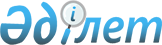 О выдаче разрешения на транзит через территорию Республики Казахстан взрывчатых материалов из Российской Федерации в Республику УзбекистанПостановление Правительства Республики Казахстан от 24 декабря 2002 года N 1349      В соответствии с Законом  Республики Казахстан от 18 июня 1996 года "Об экспортном контроле" и постановлением  Правительства Республики Казахстан от 11 августа 1999 года N 1143 "Отдельные вопросы транзита продукции, подлежащей экспортному контролю" Правительство Республики Казахстан постановляет: 

      1. Разрешить транзит через территорию Республики Казахстан взрывчатых материалов из Российской Федерации в Республику Узбекистан, поставляемых Федеральным государственным унитарным предприятием "Новосибирский механический завод "Искра" (город Новосибирск, Российская Федерация) Государственному комитету Республики Узбекистан по геологии и минеральным ресурсам (город Ташкент, Республика Узбекистан) по контракту от 22 октября 2002 года N 02/104 по номенклатуре и количеству согласно приложению. 

      2. Агентству таможенного контроля Республики Казахстан, Министерству транспорта и коммуникаций Республики Казахстан и Министерству внутренних дел Республики Казахстан в установленном законодательством порядке обеспечить контроль за транзитом взрывчатых материалов через территорию Республики Казахстан. 

      3. Министерству индустрии и торговли Республики Казахстан принять необходимые меры в целях реализации настоящего постановления. 

      4. Настоящее постановление вступает в силу со дня подписания.       Премьер-Министр 

      Республики Казахстан 

Приложение             

к постановлению Правительства     

Республики Казахстан         

от 24 декабря 2002 года N 1349     Номенклатура и количество взрывчатых материалов, 

поставляемых Федеральным государственным унитарным 

предприятием "Новосибирский механический завод "Искра" 

(город Новосибирск, Российская Федерация) для 

    Государственного комитета Республики Узбекистан 

 по геологии и минеральным ресурсам (город Ташкент, Республика 

Узбекистан) по контракту N 02/104 от 22 октября 2002 года ____________________________________________________________________ 

 N  ! Наименование !  Код ТН  ! Ед.  ! Кол-во !Цена за   !Стоимость 

п/п ! взрывчатого  !   ВЭД    ! изм. !        !единицу   ! в дол- 

    !  материала   !          !      !        !в долларах! ларах 

    !              !          !      !        !США       !  США 

-------------------------------------------------------------------- 

 1    Детонирующий   360300100   тыс.   100,0    184,0    18400,0 

      шнур ДША,                  м 

      ГОСТ 6196-78  2    Огнепроводный  360300100   тыс.   500,0    120,0    60000,0 

      шнур ОШП,                  м 

      ГОСТ 6196-78              3    Электро-       360300900   тыс.    20,0    384,0     7680,0 

      зажигатель                 шт. 

      ЭЗ-ОШ-М, 

      ТУ 84-207-81            

------------------------------------------------------------------- 

      Итого                                               86080,0 

___________________________________________________________________       Пункт отправления: станция Пашино, Западно-Сибирская железная дорога (Российская Федерация). 

      Пункт назначения: станция Ташкент товарный, Узбекская железная дорога (Республика Узбекистан). 

      Пункты пограничных переходов: станция Локоть - станция Шенгельды. 
					© 2012. РГП на ПХВ «Институт законодательства и правовой информации Республики Казахстан» Министерства юстиции Республики Казахстан
				